Pràctica de dibuix amb Word: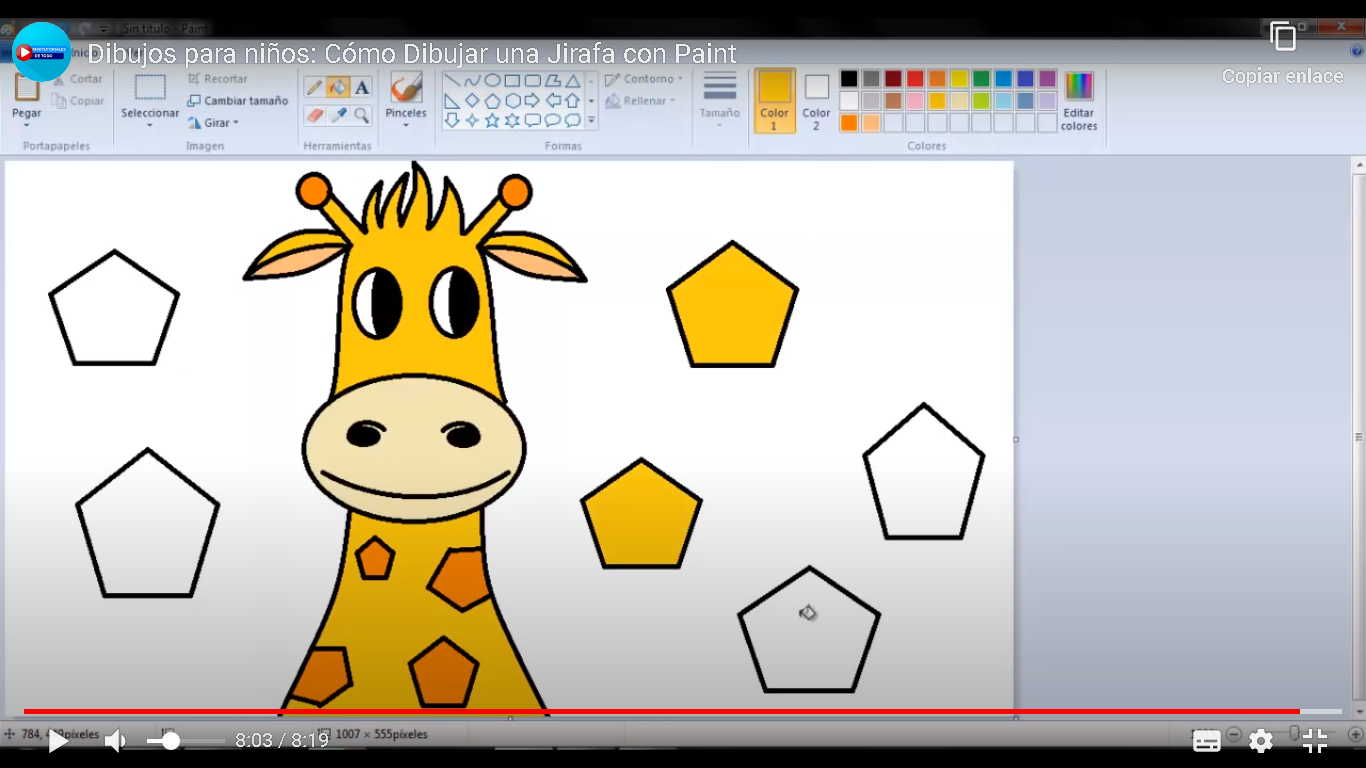 Ara et toca a tu intentar dibuixar la girafa semblant.